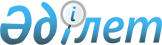 Об утверждении норм и предельных цен приобретения (использования) субсидируемых семян
					
			Утративший силу
			
			
		
					Постановление акимата Павлодарской области от 25 августа 2016 года № 264/6. Зарегистрировано Департаментом юстиции Павлодарской области 13 сентября 2016 года № 5232. Утратило силу постановлением акимата Павлодарской области от 31 июля 2017 года № 225/4 (вводится в действие по истечении десяти календарных дней после дня его первого официального опубликования)
      Сноска. Утратило силу постановлением акимата Павлодарской области от 31.07.2017 № 225/4 (вводится в действие по истечении десяти календарных дней после дня его первого официального опубликования).

      В соответствии с пунктом 3 Правил субсидирования развития семеноводства, утвержденных приказом Министра сельского хозяйства Республики Казахстан от 12 декабря 2014 года № 4-2/664, акимат Павлодарской области ПОСТАНОВЛЯЕТ:

      1. Утвердить нормы и предельные цены приобретения (использования) субсидируемых семян согласно приложению к настоящему постановлению.

      2. Признать утратившим силу постановление акимата Павлодарской области от 15 декабря 2015 года № 349/12 "Об утверждении минимальных норм приобретения (использования) под урожай 2016 года семян первой репродукции и гибридов первого поколения по районам и в разрезе культур" (зарегистрировано в Реестре государственной регистрации нормативных правовых актов за № 4978, опубликовано 18 марта 2016 года в газете "Регион.kz").

      3. Государственному учреждению "Управление сельского хозяйства Павлодарской области" в установленном законодательством порядке обеспечить:

      государственную регистрацию настоящего постановления в территориальном органе юстиции;

      в течение десяти календарных дней после государственной регистрации настоящего постановления в территориальном органе юстиции направление на официальное опубликование в средствах массовой информации и информационно-правовой системе "Әділет";

      размещение настоящего постановления на интернет-ресурсе акимата Павлодарской области.

      4. Контроль за исполнением настоящего постановления возложить на заместителя акима области Касенова Б.К.

      5. Настоящее постановление вводится в действие по истечении десяти календарных дней после дня его первого официального опубликования. Нормы и предельные цены приобретения (использования) субсидируемых семян
      Сноска. Приложение с изменением, внесенным постановлением акимата Павлодарской области от 05.12.2016 № 358/8 (вводится в действие после дня его первого официального опубликования).
					© 2012. РГП на ПХВ «Институт законодательства и правовой информации Республики Казахстан» Министерства юстиции Республики Казахстан
				
      Аким области

Б. Бакауов
Приложение
к постановлению акимата
Павлодарской области
от "25" августа 2016 г № 264/6
№ п/п
Наименование района (города)
Культуры
Культуры
Культуры
Культуры
Культуры
Культуры
Культуры
Культуры
Культуры
Культуры
Культуры
Культуры
№ п/п
Наименование района (города)
пшеница
пшеница
ячмень
ячмень
овес
овес
озимая рожь
озимая рожь
гречиха
гречиха
зернобобовые
зернобобовые
№ п/п
Наименование района (города)
норма приобретения (использования), кг/га
предельная цена, тенге/кг
норма приобретения (использования), кг/га
предельная цена, тенге/кг
норма приобретения (использования), кг/га
предельная цена, тенге/кг
норма приобретения (использования), кг/га
предельная цена, тенге/кг
норма приобретения (использования), кг/га
предельная цена, тенге/кг
норма приобретения (использования), кг/га
предельная цена, тенге/кг
1
г. Экибастуз
7,836
69
10,382
52
5,06
65
2
г. Аксу
7,143
69
5,053
52
4,61
65
23,058
65
3
Актогайский
7,419
69
5,875
52
5,206
65
7,199
60
1,448
163
23,811
65
4
Баянаульский
6,899
69
5,458
52
2,804
65
5
Железинский
7,776
69
7,04
52
4,426
65
16,511
60
1,622
163
24,724
65
6
Иртышский
7,521
69
9,137
52
4,94
65
15,25
60
1,447
163
23,058
65
7
Качирский
6,569
69
7,419
52
4,61
65
15,244
60
1,622
163
23,058
65
8
Лебяжинский
9
Майский
10
Павлодарский
7,797
69
9,558
52
5,15
65
15,244
60
1,169
163
24,534
65
11
Успенский 
6,445
69
6,307
52
4,011
65
12,227
60
1,145
163
23,78
65
12
Щербактинский
7,515
69
8,031
52
4,044
65
10,427
60
0,708
163
22,191
65
№ п/п
Наименование района (города)
Культуры 
Культуры 
Культуры 
Культуры 
Культуры 
Культуры 
Культуры 
Культуры 
Культуры 
Культуры 
Культуры 
Культуры 
№ п/п
Наименование района (города)
рапс сортовой 
рапс сортовой 
рапс гибридный
рапс гибридный
подсолнечник сортовой
подсолнечник сортовой
подсолнечник гибрид
подсолнечник гибрид
лен
лен
картофель
картофель
№ п/п
Наименование района (города)
норма приобретения (использования), кг/га
предельная цена, тенге/кг
норма приобретения (использования), кг/га
предельная цена, тенге/кг
норма приобретения (использования), кг/га
предельная цена, тенге/кг
норма приобретения (использования), кг/га
предельная цена, тенге/кг
норма приобретения (использования), кг/га
предельная цена, тенге/кг
норма приобретения (использования), кг/га
предельная цена, тенге/кг
1
г. Экибастуз
232,701
120
2
г. Аксу
0,409
1250
7,8
5595
0,509
225
7,8
889
0,722
120
304,138
120
3
Актогайский
0,573
225
7,8
889
0,486
120
212,509
120
4
Баянаульский
280,519
120
5
Железинский
0,509
225
7,8
889
0,559
120
82,51
120
6
Иртышский
0,786
1250
7,8
5595
0,572
225
7,8
889
0,722
120
259,261
120
7
Качирский
0,404
1250
7,8
5595
0,572
225
7,8
889
0,604
120
115,712
120
8
Лебяжинский
0,743
1250
6,5
5595
0,572
225
7,8
889
140,613
120
9
Майский
0,572
225
7,8
889
189,125
120
10
Павлодарский
0,605
225
7,8
889
0,799
120
250,022
120
11
Успенский 
0,631
1250
7,8
5595
0,427
225
7,8
889
0,835
120
301,482
120
12
Щербактинский
0,743
1250
7,8
5595
0,361
225
7,8
889
0,722
120
283,618
120
№ п/п
Наименование района (города)
Культуры 
Культуры 
Культуры 
Культуры 
Культуры 
Культуры 
Культуры 
Культуры 
Культуры 
Культуры 
Культуры 
Культуры 
№ п/п
Наименование района (города)
кормовые
кормовые
кормовые
кормовые
кормовые
кормовые
кормовые
кормовые
кормовые
кормовые
кормовые
кормовые
№ п/п
Наименование района (города)
однолетние травы
однолетние травы
многолетние злаковые травы
многолетние злаковые травы
многолетние бобовые травы
многолетние бобовые травы
просо
просо
кукуруза кормовая (сорт)
кукуруза кормовая (сорт)
кукуруза кормовая (гибрид)
кукуруза кормовая (гибрид)
№ п/п
Наименование района (города)
норма приобретения (использования), кг/га
предельная цена, тенге/кг
норма приобретения (использования), кг/га
предельная цена, тенге/кг
норма приобретения (использования), кг/га
предельная цена, тенге/кг
норма приобретения (использования), кг/га
предельная цена, тенге/кг
норма приобретения (использования), кг/га
предельная цена, тенге/кг
норма приобретения (использования), кг/га
предельная цена, тенге/кг
1
г. Экибастуз
0,051
139
13
452
26
794
26,0
225
39
225
2
г. Аксу
0,015
139
13
452
26
794
0,086
50
26,0
225
39
225
3
Актогайский
0,051
139
13
452
26
794
0,202
50
26,0
225
39
225
4
Баянаульский
0,0577
139
13
452
26
794
26,0
225
39
225
5
Железинский
0,055
139
13
452
26
794
0,125
50
26,0
225
39
225
6
Иртышский
0,049
139
13
452
26
794
0,22
50
26,0
225
39
225
7
Качирский
0,058
139
13
452
26
794
0,063
50
26,0
225
32,5
225
8
Лебяжинский
0,051
139
13
452
26
794
0,238
50
26,0
225
39
225
9
Майский
0,058
139
13
452
26
794
0,067
50
26,0
225
39
225
10
Павлодарский
0,053
139
13
452
26
794
0,078
50
26,0
225
39
225
11
Успенский 
0,058
139
13
452
26
794
0,158
50
26,0
225
39
225
12
Щербактинский
0,044
139
13
452
26
794
0,19
50
26,0
225
39
225